ICM Notes 					Name _______________________________ Date ______________3.3 Variance & Standard Deviation Let X and Y denote the random variables whose values are the weights of the brand X and brand Y potato chips.  Draw a histogram for each brand and find the expected value.   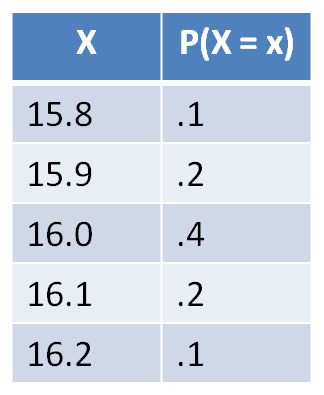 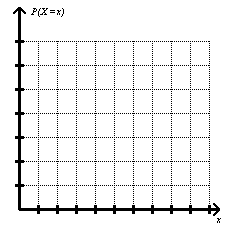 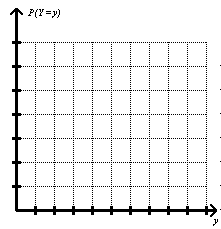 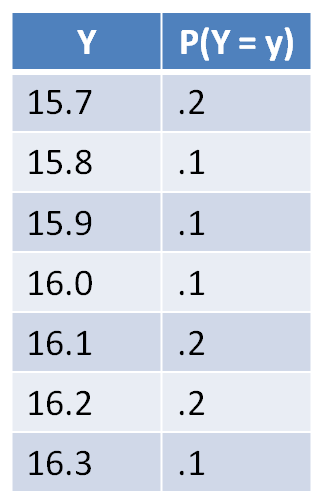 Variance is a measure of the spread of the data.  The larger the variance, the larger the spread.Suppose a random variable has the probability distribution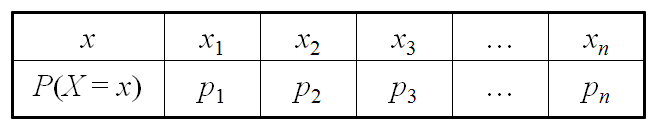 and expected value E(X) = , the variance is defined as: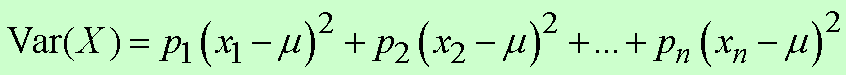 Find the variance of the weights of brand X and brand Y potato chips. Standard deviation is a measure of the spread of the data using the same units as the data.The standard deviation of a random variable X is defined as: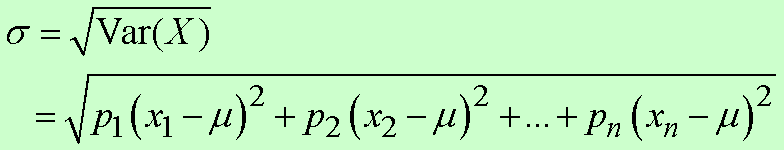 Find the standard deviation of the weight of brand X and brand Y. To find standard deviation and mean in TI- 83/84plus:Type X values (values of random variable) in L1.Type probability distribution or frequencies in L2 (it will work for either!!)Then press STAT, choose CALC, 1-Var Stats, L1, L2, ENTERx = the mean and x = the standard deviation.  *If you are asked variance, what should you do?